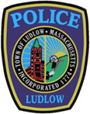 LUDLOW POLICE ARREST LOGTo: Republican & Masslive, Turley Publications Monday, December 10, 2018The Ludlow Police Department responded to 294 calls for service from Sunday, December 2, 2018, through Saturday, December 8, 2018.  The department’s police officers made 20 Arrests or Summons/Warrant Arrests.  Summons arrests are not listed.  There were 2 Domestic Assault Crime Arrests.  Per Massachusetts law- no names of persons arrested for domestic violence charges can be publicly disseminated.  There was 0 arrest for a Mental Health Warrant, and there were No arrests for Protective Custody.  There were 4 Juvenile Arrests/Summons.  Those arrested or summonsed will appear at future dates in Palmer District Court and are innocent until proven guilty.  The following were reportable custodial arrests.Sunday, December 29:21 am, Robert D. Canary, age 31, of Ware, was arrested on Fairview St. for a Warrant.Thursday, Dec. 69:06 pm, Daniel L. Jalowski, age 21, of Springfield, was arrested after a traffic accident on Grant Ave. by Willard Ave. for OUI-Liquor, Leave Scene Property Damage Accident, Negligent Operation of a MV, Possess Open Container of Alcohol in MV, Marked Lanes Violation, Fail to Signal, License not in Possession, Registration not in Possession, & Fail to Wear Seat Belt.Saturday, Dec. 88:48 pm, Edward C. Gauthier, age 42, of Petersham, MA, was arrested after a traffic accident on West St. by Holyoke St. for OUI-Liquor, Leave Scene Property Damage Accident, Negligent Operation of a MV, & Fail to Yield at Intersection.The Ludlow Police Department Lieutenant Daniel J. ValadasLudlow Police Department612 Chapin St. Ludlow, MA 01056(413)583-8305Fax: (413)583-8283	dvaladas@ludlowpolice.com